16.08.2017											           № 884						г. СевероуральскО проведении на территории Североуральского городского округапраздничных мероприятий, посвященных Дню шахтераРуководствуясь Федеральным законом от 06 октября 2003 года № 131- ФЗ «Об общих принципах организации местного самоуправления в Российской Федерации», Уставом Североуральского городского округа, постановлениями  Администрации Североуральского городского округа 23.01.2017 № 64 «Об утверждении Плана культурно-массовых мероприятий муниципальных учреждений культуры Североуральского городского округа на 2017 год», от 25.06.2014 № 847 «О мерах по обеспечению общественного порядка и безопасности при проведении на территории Североуральского городского округа мероприятий с массовым пребыванием людей», от 23.01.2017 № 61 «Об утверждении Плана реализации комплекса официальных мероприятий Североуральского городского округа на 2017 год», в целях реализации культурных потребностей и запросов жителей Североуральского городского округа, Администрация Североуральского городского округаПОСТАНОВЛЯЕТ:1. Провести с 25 по 27 августа 2017 года на территории Североуральского городского округа праздничные мероприятия, посвященные Дню шахтера.2. Утвердить:1) состав организационного комитета по подготовке и проведению праздничных мероприятий, посвященных Дню шахтера (прилагается);2) план проведения праздничных мероприятий, посвященных Дню шахтера (прилагается).3. Отделу культуры, спорта, молодежной политики и социальных программ Администрации Североуральского городского округа (М.И. Чириков), муниципальному бюджетному учреждению культуры «Центр культуры и искусства» (Ж.А. Саранчина), акционерному обществу «Севуралбокситруда» (В.П. Неустроев) (по согласованию):1) организовать:25 августа 2017 года – проведение торжественного вечера, посвященного празднованию Дня шахтера, во Дворце культуры «Современник»;26 августа 2017 года – проведение праздничных мероприятий в городе Североуральске и в поселках Черемухово, Калья и Третий Северный;27 августа 2017 года – проведение конкурсных игровых мероприятий на стадионе «Горняк»;2) перекрыть 26 августа 2017 года крупногабаритным транспортом въезды на площадь Мира в г. Североуральске с 16-00 часов до 22-00 часов.4. Комиссии по проведению оперативно-технического осмотра сооружений (зданий) и (или) территорий (В.П. Матюшенко) составить акт готовности к проведению мероприятия 26 августа 2017 года на центральной площади города Североуральска (площадь Мира).5. Главам Управлений Администрации Североуральского городского округа в поселках Калья и Третий Северный (И.В. Степанов), Черемухово, Сосьва и селе Всеволодо-Благодатское (И.В. Петров) оказать содействие в подготовке и проведении праздничных и спортивных мероприятий, посвященных Дню шахтера 26 августа 2017 года в поселках Калья, Третий Северный, Черемухово.6. Отделу экономики и потребительского рынка Администрации Североуральского городского округа (В.В. Левенко) организовать работу торговых точек, развлекательных аттракционов и точек общественного питания во время проведения праздничных мероприятий:26 августа 2017 года – в городе Североуральске, в поселках Черемухово, Калья и Третий Северный;27 августа 2017 года – на стадионе «Горняк».7. Рекомендовать государственному бюджетному учреждению здравоохранения «Североуральская центральная городская больница» (В.А. Новоселов) организовать дежурство бригады врачей «Скорой помощи» во время проведения праздничных мероприятий 26 августа 2017 года в городе Североуральске и поселках Черемухово, Калья и Третий Северный.8. Рекомендовать Федеральному государственному казенному учреждению «15 Отряд Федеральной противопожарной службы по Свердловской области» (Н.И. Попов) оказать содействие Администрации Североуральского городского округа в обеспечении противопожарной безопасности во время проведения мероприятий на центральной площади города Североуральска (площадь Мира) 26 августа 2017 года с 16-00 часов до 22-00 часов.9. Директору муниципального бюджетного учреждения «Физкультура и Спорт» (Э.Г. Томуз) подготовить спортивные сооружения для проведения конкурсных игровых мероприятий 26-27 августа 2017 года в городе Североуральске и поселках Черемухово, Калья.10. Рекомендовать Отделу МВД России по городу Североуральску                       (А.Ф. Салямов):1) оказать содействие 26-27 августа 2017 года в охране общественного порядка во время проведения праздничных и конкурсных игровых мероприятий в городе Североуральске и поселках Черемухово, Калья, Третий Северный согласно Плану мероприятий;2) организовать 26 августа 2017 года машину сопровождения легкоатлетической эстафеты и перекрыть пути движения личного автотранспорта в поселках Калья и Черемухово согласно маршрутам (прилагается).11. Рекомендовать акционерному обществу «Севуралбокситруда»                   (В.П. Неустроев) (по согласованию):1) организовать подготовку и трансляцию видеоролика через телеканал «Весна-Североуральск» о проведении Дня шахтёра;2) согласовать маршрут движения легкоатлетической эстафеты в поселках Калья и Черемухово на 26 августа 2017года;3) оказать содействие в обеспечении охраны общественного правопорядка силами общества с ограниченной ответственностью «Охрана РУСАЛ» во время проведения праздничных мероприятий 26-27 августа 2017 года в городе Североуральске и поселках Черемухово, Калья, Третий Северный согласно Плану мероприятий;4) перекрыть 26 августа 2017 года крупногабаритным транспортом въезды у дома культуры «Горняк» в поселке Калья в с 11-00 часов до15-00 часов.12. Рекомендовать начальнику Североуральского ЦКТО публичного акционерного общества «Ростелеком» (Н.В. Рудакова) обеспечить озвучивание центральной площади города Североуральска во время проведения праздничных мероприятий 26 августа 2017 года (площадь Мира).13. Рекомендовать начальнику Североуральского района коммунальных энергетических сетей акционерного общества «Региональная сетевая компания» (А.А. Шинкоренко):1) организовать подключение аппаратуры и светового оборудования к сети 220 V на площади Мира 25-26 августа 2017 года;2) организовать освещение города в ночное время с 22-00 часов 26 августа 2017 года до 02-00 часов 27 августа 2017 года.14. Рекомендовать обществу с ограниченной ответственностью «Спецсервис» (Ю.В. Лявдин), обществу с ограниченной ответственностью «Управляющая компания «Олимп» (А.М. Каваляускас), обществу с ограниченной ответственностью «Наш дом» (А.П. Борисов) организовать уборку в местах проведения праздничных мероприятий до и после проведения мероприятий.15. Рекомендовать руководителям учреждений, организаций, предприятий всех форм собственности оказать содействие в организации и проведении праздничных мероприятий, посвященных Дню шахтера.16. Рекомендовать Местной общественной организации «Народная дружина Североуральского городского округа» (А.Т. Саттаров) оказать содействие Администрации Североуральского городского округа в обеспечении охраны правопорядка 26-27 августа 2017 года во время проведения праздничных и конкурсных игровых мероприятий в городе Североуральске и поселках Черемухово, Калья, Третий Северный согласно Плану мероприятий.17. Муниципальному автономному учреждению «Североуральская городская информационная студия радиовещания «Северный вестник» (Л.Д. Вахрушева) освещать мероприятия по подготовке и проведению праздничных мероприятий, посвященных Дню шахтера.18. Контроль за выполнением пунктов постановления возложить:пункт 6 на отдел экономики и потребительского рынка Администрации Североуральского городского округа (В.В. Левенко);пункты 3,4,9,12,15,17 на отдел культуры, спорта, молодежной политики и социальных программ Администрации Североуральского городского округа (М.И. Чириков);пункты 13,14 на отдел по-городскому и жилищно-коммунальному хозяйству Администрации Североуральского городского округа (Е.В. Мостовой).19. Опубликовать настоящее постановление в газете «Наше слово» и на официальном сайте Администрации Североуральского городского округа.20. Контроль за выполнением настоящего постановления возложить на Заместителя Главы Администрации Североуральского городского округа по социальным вопросам И.И. Достовалову. И. о. Главы АдминистрацииСевероуральского городского округа					  И.И. ДостоваловаУТВЕРЖДЕНпостановлением АдминистрацииСевероуральского городского округаот 16.08.2017  № 884«О проведении на территорииСевероуральского городского округапраздничных мероприятий,посвященных Дню шахтера»Составорганизационного комитета по подготовке и проведениюгородского праздника, посвященного Дню шахтераУТВЕРЖДЕНпостановлением АдминистрацииСевероуральского городского округаот 16.08.2017  № 884«О проведении на территорииСевероуральского городского округапраздничных мероприятий,посвященных Дню шахтера»Планпроведения праздничных мероприятий, посвященных Дню Шахтера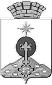 АДМИНИСТРАЦИЯ СЕВЕРОУРАЛЬСКОГО ГОРОДСКОГО ОКРУГАПОСТАНОВЛЕНИЕ1. Матюшенко Василий Петровичисполняющий обязанности Главы Администрации Североуральского городского округа, председатель оргкомитета;2. Достовалова Ирина ИвановнаЗаместитель Главы Администрации Североуральского городского округа по социальным вопросам, заместитель председателя оргкомитета;3. Неустроев Виктор Петровичуправляющий директор акционерного общества Севуралбокситруда» (по согласованию);Члены оргкомитета:4. Бондаренко Маргарита Викторовнадиректор Дворца культуры «Современник»;5. Борисов Анатолий Павловичдиректор общества с ограниченной ответственностью «Наш дом» (по согласованию); 6. Вахрушева Людмила Дмитриевнадиректор муниципального автономного учреждения «Североуральская городская информационная студия радиовещания «Северный вестник»;7. Зайцев Виктор Михайловичпредседатель горно-металлургического профсоюза России акционерного общества «Севуралбокситруда» (по согласованию);8. Каваляускас Анатолий Мячеславовичдиректор общества с ограниченной ответственностью «Управляющая компания «Олимп» (по согласованию);9. Кожевина Ирина Валентиновнаначальник отдела организационной культуры акционерного общества «Севуралбокситруда» (по согласованию);10. Левенко Виктория Васильевназаведующий отделом экономики и потребительского рынка Администрации Североуральского городского округа;11. Лявдин Юрий Валерьевичдиректор общества с ограниченной ответственностью «Спецсервис» (по согласованию);12. Малахов Константин Александровичдиректор по персоналу акционерного общества «Севуралбокситруда» (по согласованию); 13. Петров Игорь Владимировичглава Управления Администрации Североуральского городского округа в поселках Черемухово, Сосьва и селе Всеволодо-Благодатское; 14. Новоселов Владимир Алексеевичглавный врач государственного бюджетного учреждения здравоохранения «Североуральская центральная городская больница» (по согласованию);15. Попов Николай Иванович начальник Федерального государственного казенного учреждения «15 отряд федеральной противопожарной службы по Свердловской области» (по согласованию);16. Рогальская Юлия Александровназаместитель заведующего отделом по городскому и жилищно-коммунальному хозяйству Администрации Североуральского городского округа; 17. Рудакова Наталья Владимировнаначальник Североуральского ЦКТО публичного акционерного общества «Ростелеком» (по согласованию);18. Сайб Марина Владимировнаспециалист отдела культуры, спорта, молодежной политики и социальных программ Администрации Североуральского городского округа;18. Салямов Артур Фатыховичначальник Отдела МВД России по городу Североуральску (по согласованию);19. Саранчина Жанна Анатольевнадиректор муниципального бюджетного учреждения культуры «Центр культуры и искусства»;20. Саттаров Артем ТалгатовичКомандир народной дружины город Североуральска (по согласованию);21. Степанов Игорь Викторовичглава Управления Администрации Североуральского городского округа в поселках Калья и Третий Северный; 22. Томуз Эдуард Григорьевичдиректор муниципального бюджетного учреждения «Физкультура и Спорт»;23. Панкевич Анна Владимировнадиректор государственного автономного учреждения печати Свердловской области редакция газеты «Наше слово» (по согласованию);24. Чириков Михаил Иосифович заведующий отделом культуры, спорта, молодежной политики и социальных программ Администрации Североуральского городского округа;25. Шинкоренко Александр Анатольевичначальник Североуральского района коммунальных электрических сетей акционерного общества «Региональная сетевая компания» (по согласованию).№ Наименование мероприятийВремя и место проведенияОтветственный исполнительОрганизационные мероприятияОрганизационные мероприятияОрганизационные мероприятияОрганизационные мероприятия1.Разработка проекта постановления о проведении праздничных мероприятий, посвященных Дню Шахтерадо 18.08.2017 г.Чириков М.И.2.Подготовка писем, ходатайств в учреждения и организации17-25 августа 2017 годаЧириков М.И.Сайб М.В.3.Работа комиссии по проведению оперативно-технического осмотра сооружений (зданий) и (или) территорий. Составление акта готовности к проведению мероприятия 26.08.2017 г. (Площадь Мира)21-24 августа2017 годаМатюшенко В.П. Чириков М.И.4.Подготовка бланков пропусков для проезда транспорта на площадь Мира (торговые ряды, аттракционы) до 25 августа 2017 годаЧириков М.И.Левенко В.В.5.Подготовка сценария торжественного вечера 21-24 августа 2017 года Анисимова И. М.,Чириков М.И.,Кожевина И. В.(по согласованию)6.Проведение субботников по уборке городаавгуст 2017 годаМалахов К.А.(по согласованию)Мостовой Е.В. 7.Организация праздничного оформления города (баннеры)18-24 августа2017 годаплощадь МираКожевина И.В.(по согласованию)8.Организация уборки в местах проведения праздничных мероприятий до и после проведения мероприятий (Североуральск, Черемухово, Калья, Третий Северный)24-28 августа 2017 годаЛявдин Ю.В.Борисов А.П.Каваляускас А.М.(по согласованию),Петров И.В.Степанов И.В.Мостовой Е.В.9.Монтаж и демонтаж сценической площадки на площади Мира25-26 августа 2017 годаМалахов К.А.Кожевина И.В.(по согласованию)10.Подключение звуковой и световой аппаратуры (сценическая площадка) к сети 220V (площадь Мира)25 августа 2017 года19-00 час.Шинкоренко А.А.(по согласованию)11.Освещение улиц города в ночное время с 21-00 час. 26.08. до 02-00 час. 27.08.2017 г. 26-27 августа 2017 годаШинкоренко А.А.(по согласованию)12.Согласование маршрута движения легкоатлетической эстафеты в поселках Калья и Черемухово на 26 августа 2017 годадо 24 августа 2017 годаЗайцев В.М.(по согласованию)13.Доставка участников концертной программы с поселков26 августа 2017 годаМалахов К.А.(по согласованию)14.Обеспечение машины сопровождения легкоатлетической эстафеты и перекрытие пути движения личного автотранспорта в поселках Калья и Черемухово согласно маршрутам (по отдельному плану)26 августа 2017 годаЧеремуховос 11-00 час.до 12-00 час.Кальяс 12-00 час.до 13-00 час.Салямов А.Ф. (по согласованию)Зайцев В.М.(по согласованию)15.Обеспечение противопожарной безопасности во время проведения мероприятий на центральной площади города Североуральска (площадь Мира)26 августа 2017 годаплощадь Мирас 16-00 час. до 22-00 час.Попов Н.И.(по согласованию)16.Обеспечение охраны правопорядка во время проведения праздничных мероприятий:площадь Мирапоселок Черемухово, стадион «Меридиан»поселок Калья, площадь, ДК «Горняк»поселок Третий Северный, площадь ДЮДЦ «Ровесник»соревнования по картингу «Алюминиевое РАЛЛИ» в районе водохранилища «Колонгинское»стадион «Горняк»26 августа 2017 годас 16-00 час. до 22-00 час.26 августа 2017 годас 10-30 час. до 15-00 час.26 августа 2017 годас 11-00 час. до 15-00 час.26 августа 2017 годас 13-00 час. до 15-00 час.20 августа2017 годас 12-00 час. до 14-00 час.27 августа2017 годас 10-30 час. до 15-00 час.Салямов А.Ф. (по согласованию)ООО «Охрана РУСАЛ»,Каргашин И.В.(по согласованию)17.Организация дежурства машины «Скорой помощи» во время проведения праздничных мероприятий: площадь Мирапоселок Черемухово, стадион «Меридиан»поселок Калья, площадь, ДК «Горняк»поселок Третий Северный, площадь ДЮДЦ «Ровесник»соревнования по картингу «Алюминиевое РАЛЛИ» в районе водохранилища «Колонгинское»стадион «Горняк»26 августа 2017 годас 16-00 час. до 22-00 час.26 августа 2017 годас 10-30 час. до 15-00 час.26 августа 2017 годас 11-00 час. до 15-00 час.26 августа 2017 годас 13-00 час. до 15-00 час.20 августа2017 годас 12-00 час. до 14-00 час.27 августа2017 годас 10-30 час. до 15-00 час.Новоселов В.А.(по согласованию)18.Организация работы торговых точек, развлекательных аттракционов и точек общественного питания во время проведения праздничных мероприятий: площадь Мирапоселок Черемухово, стадион «Меридиан»поселок Калья, площадь, ДК «Горняк»поселок Третий Северный, площадь ДЮДЦ «Ровесник»стадион «Горняк»26 августа 2017 годас 16-00 час. до 22-00 час.26 августа 2017 годас 10-30 час. до 15-00 час.26 августа 2017 годас 11-00 час. до 15-00 час.26 августа 2017 годас 13-00 час. до 15-00 час.27 августа2017 годас 10-30 час. до 15-00 час.Левенко В.В.Чириков М.И.19.Озвучивание площади Мира26 августа 2017 года13-00 час. до 16-00 час.Чириков М.И.Рудакова Н.В.(по согласованию)20.Освещение в средствах массовой информации по подготовке и проведению праздничных мероприятий, посвященных Дню шахтераАвгуст 2017 годаПанкевич А.В.Вахрушева Л.Д. Шевела Г.В. (по согласованию)22.Изготовление афишидо 21 августа2017 годаСаранчина Ж.А. Анисимова И.М.Праздничные мероприятияПраздничные мероприятияПраздничные мероприятияПраздничные мероприятия23.Фестиваль самодеятельного творчества трудовых коллективов «Горняцкий вернисаж - 2017»август2017 года ДК «Современник»Кожевина И.В.(по согласованию), Чириков М.И.Саранчина Ж. А.24.Торжественный вечер в честь Дня шахтера. Награждение. Концерт.25 августа2017 года17-00 час.ДК «Современник»Чириков М.И.,Анисимова И.М.,Саранчина Ж.А.,Цепова В.Э.,Кожевина И. В.(по согласованию),26.Праздничные мероприятия: детская развлекательная игровая программаанонимное тестирование на ВИЧконцертная программа духового оркестра под руководством А. Дрягинаподведение итогов и церемония награждения:1) городского конкурса-праздника цветов  «И снова душу распахнет цветам моя любовь»2) конкурса цветов открытого акционерного общества «Севуралбокситруда» «И добавьте цветов, небывалых тонов, в мою жизнь трудовую…»3) чествование трудовых династий, победителей конкурсов4) праздничная концертная программа с участием творческих коллективов Североуральского городского округа, победителей конкурса «Горняцкий вернисаж -2017»5) гостевая праздничная программа, лазерное шоу26 августа 2017 года площадь Мира16-00 час. 19-00 час. до 22-00 час.17-30 час.18-00 час. с 18-00 час. до 20-00 час. с 20-00 час. до 22-00 час.Саранчина Ж. А.Анисимова И.М.Новоселов В. А.(по согласованию)Кожевина И.В.(по согласованию),Чириков М.И.Саранчина Ж. А. Кожевина И.В.(по согласованию)Чириков М.И.Саранчина Ж. А.Анисимова И.М. Кожевина И.В.(по согласованию)27.Праздничные мероприятия в поселках Третий Северный, Калья, Черемухово:поселок Черемухово, стадион «Меридиан»поселок Калья, площадь, ДК «Горняк»поселок Третий Северный, площадь ДЮДЦ «Ровесник»26 августа 2017 годас 10-30 час. до 15-00 час.26 августа 2017 годас 11-00 час. до 15-00 час.26 августа 2017 годас 13-00 час. до 15-00 час.Чириков М.И.Саранчина Ж. А.Петров И.В.Степанов И.В.Томуз Э.Г.28.Конкурсные игровые мероприятия в городе Североуральске27 августа 2017 года стадион «Горняк» с 10-30 час. до 15-00 час.Кожевина И.В.(по согласованию),Томуз Э.Г.29.Проведение соревнования по картингу «Алюминиевое РАЛЛИ» в районе водохранилища «Колонгинское»20 августа 2017 годас 12-00 час. до 14-00 час.Зайцев В.М. (по согласованию)